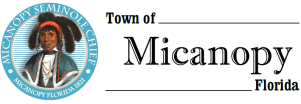 Town CommissionFinal Millage/Budget Hearing – F/Y 2019-2020Monday      September 23, 2019      6:00pm1.	Call to Order: 6:04 pm								2.	Invocation & Pledge of Allegiance to Flag 			3.	Roll Call	Commissioners Attending:									Joseph Aufmuth, Mayor 			PresentTimothy Parker, Mayor Pro-Tem		PresentEd Burnett				PresentTroy Blakely				Present		Mike Roberts				Absent  Debbie Gonano, Town Administrator	Present Patty Polk, Deputy Town Clerk		Absent Scott Walker, Attorney			AbsentAndrea Parker				Present4.	Agenda Approval	Motion made and seconded (Parker/Burnett) to accept the agenda as submitted; passed 4-0 5.	Open Public Hearing:  Mayor Aufmuth opened the public hearing at 6:04 pm 	Mayor Aufmuth asked to have the minutes reflect that there was no public attendance.6.	Mayor announces Final Millage Rate and Reads Resolution 2019-16The F/Y 2019/2020 millage rate is 5.6542 mills, which is the rollback rateMayor Aufmuth read Resolution 2019-16. 7.	Motion to Accept Final Millage RateMotion made and seconded (Parker/Burnett) to adopt Resolution 2019-16 setting the Final Millage Rate at 5.6542 mills, which is the rollback rate.8. 	Mayor Aufmuth and Town Commission Comment on F/Y 2019/2020 Final Millage Rate	No Commission discussion.9. 	Public Comment on F/Y 2019/2020 Final Millage Rate 	No public in attendance.10.	Commission Vote on Resolution 2019-16 Setting Final Millage Rate at 5.6542 (rollback rate)	Motion to adopt the Rollback Millage Rate of 5.6542 mills passed 4-0 11. 	Overview of F/Y 2019/2020 Final Budget and Read Resolution 2019-17 by title onlySetting Final Revenue and Appropriations in the Amount of $1,653,114	Mayor Aufmuth read Resolution 2019-17 by title only. 12.	Motion to Accept Final BudgetMotion made and seconded (Parker/Blakely) to adopt Resolution 2019-17 setting the Final Budget at $1,653,114.13.	Mayor and Town Commission Comment on F/Y 2019/2020 Final Budget	No additional Commission comments.14.	Public Comment on F/Y 2019/2020 Final Budget	No public in attendance.15.	Commission Vote on Resolution 2019-17 Setting the Final Budget for F/Y 2019/2020 at $1,653,114.	Motion to adopt Final Budget of $1,653,114 passed 4-0 17.	Close Public Hearing:  6:09pm 18.	Adjourn:  6:09pm____________________________________________________________________________________________________________MINUTES APPROVED:As submitted ______ as amended _____ at Town Commission Meeting ____________________________________________________________________________________     _________________________________________________Joseph L. Aufmuth, Mayor                                                 Debbie Gonano, Town Administrator/Clerk